ОТЧЕТо предварительной оценке регулирующего воздействия проекта постановления Правительства Республики Марий Эл «О внесении изменений в постановление Правительства Республики Марий Эл
от 29 ноября 2008 г. № 320»Проект постановления Правительства Республики Марий Эл 
«О внесении изменений в постановление Правительства Республики Марий Эл от 29 ноября 2008 г. № 320» (далее – Проект) разработан 
в соответствии с частью 4.5. статьи 18 Федерального закона от 24 июля 2007 г. № 209-ФЗ «О развитии малого и среднего предпринимательства в Российской Федерации» и регламентирует размер льготной ставки
арендной платы по заключаемым договорам аренды с субъектами малого и среднего предпринимательства и организациями, образующими инфраструктуру поддержки субъектов малого и среднего предпринимательства, в отношении зданий, строений, сооружений, нежилых помещений, движимого имущества, включенного в перечень государственного имущества, находящегося в собственности Республики Марий Эл, предназначенного для передачи во владение
и (или) в пользование субъектам малого и среднего предпринимательства и организациям, образующим инфраструктуру поддержки субъектов малого и среднего предпринимательства, утвержденного постановлением Правительства Республики Марий Эл
от 10 мая 2016 г. № 207 «Об утверждении перечня государственного имущества, находящегося в собственности Республики Марий Эл, предназначенного для передачи во владение и (или) в пользование субъектам малого и среднего предпринимательства и организациям, образующим инфраструктуру поддержки субъектов малого и среднего предпринимательства». Вышеуказанный размер льготной ставки арендной платы устанавливается по аналогии с постановлением Правительства Российской Федерации от 21 августа 2010 г. № 645
 «Об имущественной поддержке субъектов малого и среднего предпринимательства при предоставлении федерального имущества».Одновременно с этим, уточняется перечень государственного имущества Республики Марий Эл, в отношении которого действует постановление Правительства Республики Марий Эл от 29 ноября
2008 г. № 320.Из вышеизложенного следует, что принятие проекта не повлечет за собой:избыточных обязанностей, запретов и ограничений для субъектов предпринимательской или инвестиционной  деятельности;возникновения у субъектов предпринимательской 
или инвестиционной деятельности необоснованных расходов;возникновения необоснованных расходов республиканского бюджета Республики Марий Эл.Министр                                                                                Н.А. Хайруллова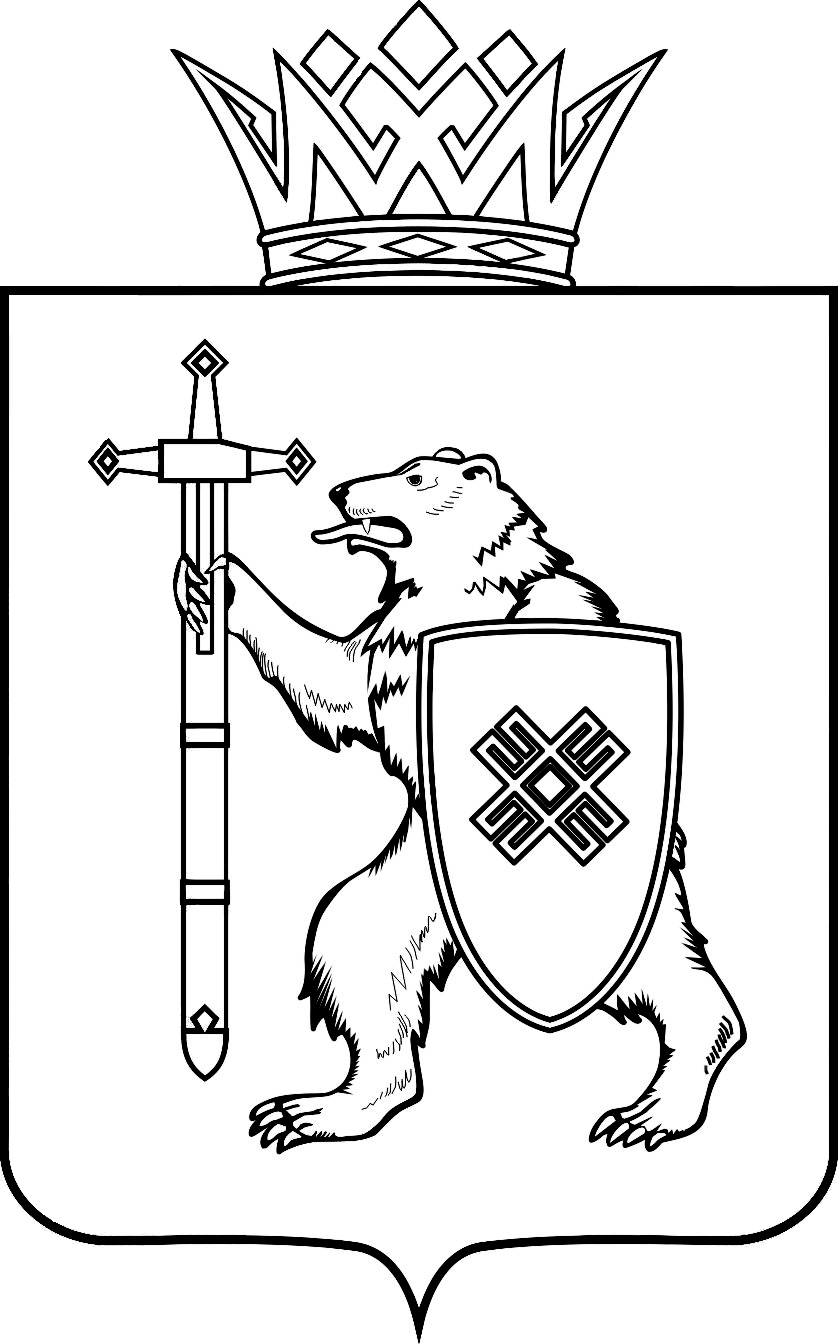 МАРИЙ ЭЛ РЕСПУБЛИКЫНКУГЫЖАНЫШ ПОГОМИНИСТЕРСТВЫЖЕБрюгге эҥерÿмбал, 3-шо п., Йошкар-Ола, 424033Тел.: (8362) 56-66-75, факс: (8362) 21-00-98e-mail: mgirme@mari-el.ruМАРИЙ ЭЛ РЕСПУБЛИКЫНКУГЫЖАНЫШ ПОГОМИНИСТЕРСТВЫЖЕБрюгге эҥерÿмбал, 3-шо п., Йошкар-Ола, 424033Тел.: (8362) 56-66-75, факс: (8362) 21-00-98e-mail: mgirme@mari-el.ruМАРИЙ ЭЛ РЕСПУБЛИКЫНКУГЫЖАНЫШ ПОГОМИНИСТЕРСТВЫЖЕБрюгге эҥерÿмбал, 3-шо п., Йошкар-Ола, 424033Тел.: (8362) 56-66-75, факс: (8362) 21-00-98e-mail: mgirme@mari-el.ruМАРИЙ ЭЛ РЕСПУБЛИКЫНКУГЫЖАНЫШ ПОГОМИНИСТЕРСТВЫЖЕБрюгге эҥерÿмбал, 3-шо п., Йошкар-Ола, 424033Тел.: (8362) 56-66-75, факс: (8362) 21-00-98e-mail: mgirme@mari-el.ruМАРИЙ ЭЛ РЕСПУБЛИКЫНКУГЫЖАНЫШ ПОГОМИНИСТЕРСТВЫЖЕБрюгге эҥерÿмбал, 3-шо п., Йошкар-Ола, 424033Тел.: (8362) 56-66-75, факс: (8362) 21-00-98e-mail: mgirme@mari-el.ruМИНИСТЕРСТВО 
ГОСУДАРСТВЕННОГО ИМУЩЕСТВА
РЕСПУБЛИКИ МАРИЙ ЭЛнаб. Брюгге, д.3, г. Йошкар-Ола, 424033Тел.: (8362) 56-66-75, факс: (8362) 21-00-98e-mail: mgirme@mari-el.ru ОКПО 00087455, ОГРН 1021200780512, ИНН/КПП 1200001726/121501001ОКПО 00087455, ОГРН 1021200780512, ИНН/КПП 1200001726/121501001ОКПО 00087455, ОГРН 1021200780512, ИНН/КПП 1200001726/121501001ОКПО 00087455, ОГРН 1021200780512, ИНН/КПП 1200001726/121501001ОКПО 00087455, ОГРН 1021200780512, ИНН/КПП 1200001726/121501001ОКПО 00087455, ОГРН 1021200780512, ИНН/КПП 1200001726/121501001ОКПО 00087455, ОГРН 1021200780512, ИНН/КПП 1200001726/121501001№Министерство экономического развития и торговли Республики Марий ЭлНа №отМинистерство экономического развития и торговли Республики Марий ЭлМинистерство экономического развития и торговли Республики Марий Эл